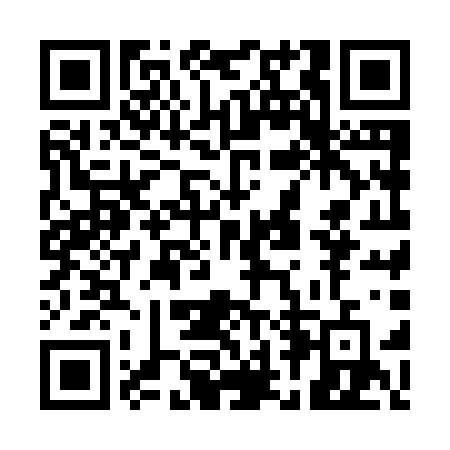 Prayer times for Grande-Decharge, Quebec, CanadaWed 1 May 2024 - Fri 31 May 2024High Latitude Method: Angle Based RulePrayer Calculation Method: Islamic Society of North AmericaAsar Calculation Method: HanafiPrayer times provided by https://www.salahtimes.comDateDayFajrSunriseDhuhrAsrMaghribIsha1Wed3:415:2612:445:488:029:482Thu3:395:2412:445:498:049:503Fri3:365:2312:445:508:059:524Sat3:345:2112:435:518:079:545Sun3:315:1912:435:518:089:576Mon3:295:1812:435:528:099:597Tue3:275:1612:435:538:1110:018Wed3:245:1512:435:548:1210:039Thu3:225:1312:435:558:1410:0510Fri3:205:1212:435:568:1510:0811Sat3:185:1112:435:568:1610:1012Sun3:155:0912:435:578:1810:1213Mon3:135:0812:435:588:1910:1414Tue3:115:0612:435:598:2010:1715Wed3:095:0512:436:008:2210:1916Thu3:065:0412:436:008:2310:2117Fri3:045:0312:436:018:2410:2318Sat3:025:0112:436:028:2610:2519Sun3:005:0012:436:038:2710:2820Mon2:584:5912:436:038:2810:3021Tue2:564:5812:436:048:2910:3222Wed2:544:5712:436:058:3110:3423Thu2:524:5612:446:068:3210:3624Fri2:504:5512:446:068:3310:3825Sat2:494:5412:446:078:3410:3926Sun2:494:5312:446:088:3510:4027Mon2:484:5212:446:088:3610:4028Tue2:484:5112:446:098:3710:4129Wed2:484:5112:446:108:3810:4130Thu2:474:5012:446:108:3910:4231Fri2:474:4912:456:118:4010:43